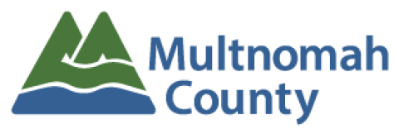 ንድፊ - 3/18/21ክፍሊ ግልጋሎት ዕድሚኦም ዝኣኸሉ፣ አካል ጉድኣትን አረጋዊያንን 2021-2025 ፕላንክፍሊ ግልጋሎት ዕድሚኦም ዝኣኸሉ፣ አካል ጉድኣትን አረጋዊያንን (The Aging, Disability, and Veterans Services Division, ADVSD) ካብ ናይ 2021-2025 ፕላን ኤጀንሲ ናይ አረጋውያን ፕላን ዝስዕብ ፅሟቕ ንድፊ ሽቶታትን ዕላማታትን የቕርብ፡፡ደቀባት አሜሪካውያን አረጋዊያንኣብ ከተማ ንዝነብሩ ደቀባት አሜሪካውያን ኣረጋዊያን ንዕኦም ንዘገልግሉ ኤጀንሲታት ብምድጋፍ ነገልግሎም፡፡ምስ ናታቶም ክንክንን ደሕንነትን ዝዛመዱ ጠመተ ዝግበረሎም ናይ ደቀባት ኣረጋዊያን ጉዳያትን ፣ ከምኡ እውን ስድራ ቤቶምን፣ ዓሌታዊ ኮሞኦምን እቲ ADVSD ይርድኦን ቅድሚት ድማ ይህቦም፡፡  ብዙሓት ደቀባት ኣሜሪካዊያን ኣረጋዊያን ብ ADVSD ዝምወሉ መደባትን ኣገልግሎታትን ይጥቀሙ፡፡ትራንስጀንደርን ኖንባይናሪ ዓበይቲ ባፅሕን ቱስፒሪት ኣረጋዊያንንትራንስጀንደርን ኖንባይናሪ ዓበይቲ ባፅሕን ቱስፒሪት ኣረጋዊያንን ምስ ክንክን ማሕበረሰብ ፅቡቕ ርክብ ዘለዎም እንትኸውን ድሕነቶም፣ ናፅነቶምን ዓርሰ ምምሕዳሮምን ዝድግፍሉ ኣገልግሎትን መደባትን ይጥቀሙ፡፡a. ካብ ADVSD ን ንኣረጋውያን ኣገልግሎት ዝህቡ መሐውራትን ኣገልግሎት ንምርካብ ናይ ዝደልዩ  ትራንስጀንደርን ኖንባይናሪ ዓበይቲ ባፅሕን ቱስፒሪት ኣረጋዊያንን ቁፅሪ ምብዛሕ፡፡ትራንስጀንደርን ኖንባይናሪ ዓበይቲ ባፅሕን ቱስፒሪት ኣረጋዊያንን ንዓበይቲ ባፅሕን ኣካል ጉዱኣትን ምእንቲ ኣገልግሎት ክረኽቡ ኣብ ማሕበረሰብ ዘተኮረ ከይዲ ይመርሑ፡፡a. ትራንስጀንደርን ኖንባይናሪ ዓበይቲ ባፅሕን ቱስፒሪት ኣረጋዊያንን ምስ መንበሪ ገዛን ማሕበረሰብ-ተኮር ኣገልግሎታት ዝዛመዱ ድልየታቶም ይፈልዩ፣ ጠመተ ይገብሩን ሓሳቦም ይህቡን፡፡ ሓበሬታን ሓገዝን (Information & Assistance, I &A) ከምኡ እውን ናይ አረጋውያንን ኣካል ጉዱኣትን ሀፍቲ ርክብ (Aging & Disability Resource Connection, ADRC)ዓበይቲ ባፅሕ፣ ኣካል ጉዱኣትን ሓብሐብቶምን ን ADRC ሓበሬታ፣ ሃፍቲን ኣገልግሎታትን ንምርካብ ከም መሳርሒ ይቖፅርዎን ይጥቀምሉን፡፡ኣካላዊ፣ ባህላዊ ወይ ቋንቋዊ ምግላል ንዘጓነፎም ዓበይቲ ባፅሕ ምግላሎምን ንምርካብ ዘሎዎም ፀገም ንምንካይ ናይ ADRC ተጠቃምነት ምዕባይ፡፡በይቲ ባፅሕ፣ ኣካል ጉዱኣትን ስድራ ቤቶምን ሓብሐብቶምን በቲ ናይ ሓበሬታ፣ ሪፈራልን ሓገዝን መሓውር ኣቢሉ ኣገልግሎታት ብደንቢ ይረኽቡ፡፡ምስ ታሪኻዊን ስርዓታዊን ውፁዓት ርክብ ዘለዎም ኮማዊ መዳርግቲ ኣካላትን ትካላትን ብዛዕባ ADRC ን I & A ን መሓውራት ይፈልጡን ይጥቀሙሎምን፡፡ኣገልግሎት ዝተመጣጠነ መግቢዓበይቱ ባፅሕ ዓቕሞም ዝኽእልዎ፣ ምስ ባህሎም ዝሳነይን ንጥዕነኦም ዝድግፎምን እኹል መግቢ ይህልዎም፡፡ዓበይቲ ባፅሕ ከም መደብ ሓገዝ ተወሳኺ መግቢ ወይ ድማ SNAP ዝኣመሰሉ ብፌደራል ዝምወሉ መደባት ዝተመጣጠነ መግቢ ዘለዎም ኣጠቓቕማ ምዕባይ ንዝተፈላለዩ ድልየታት ዓበይቲ ባፅሕ ንምምላእ ኣብ ዝተፈላለዩ ቦታታት ሕሱር ወይ ድማ ናፃ መግቢ ንኽረኽቡ ምግባር፡፡ንታሪኻዊን ስርዓታዊን ውፁዓት ቅድሚት ብምሃብ ዓበይቲ ባፅሕን ኣካል ጉዱኣትን መግቢ ናይ ምርካብ ዕድሎም ንምውሳኽ እቲ ኮም ዝገብሮም ፃዕሪታት ምድጋፍ፡፡ታሪኻዊን ስርዓታዊን ውፁዓት ዝኾኑ ዓበይቲ ባፅሕ መግቢን ናይ ዝተመጣጠነ መግቢ ኣገልግሎት ንኽረኽቡ ጠመተ ምግባር፡፡ምግዋሕ ጥዕናዓበይቲ ባፅሕን ኣካል ጉዱኣትን ደሕነቶምን ኣካላዊን ኣእምሮኦምን ንምድጋፍ ምስ ማሕበረሰቦም ፅቡቕ ርክብ ኣለዎም፡፡ብልምዓት መዳርግቲ ኣካላትን መሓውራትን ኣቢልካ ዓበይቲ ባፅሕ ክፍሊታትን ንጥፈታትን ምግዋሕ ጥዕና ዝረኽብሉ ዕድል ምውሳኽ፡፡ ሕዱር ፀገማት ንምቕራፍ፣ ጥዕንኦም ንምምሕያሽን ምግላል ንምንካይን ዓበይቲ ባፅሕ ኣብ ንጥፈታት ምግዋሕ ጥዕና ምስታፍ፡፡ኩነታት ጥዕነኦምን ደሕነቶምን ንምድጋፍ ኣብ ዘኽእሉ ንጥፈታት ዝሳተፉ ዓበይቲ ባፅሕ ብዙሓት እዮም፡፡ሓብሐብቲ ስድራ ቤትንታሪኻዊን ስርዓታዊን ውፁዓት ኮማት ኣብ ዝወሃቡ ኣገልግሎታት ጠመተ ብምግባር ሓብሐብቲ ስድራ ቤትን ዘይወግዓዊ ሓብሐብቲን ኣገልግሎታት ሓብሐብቲ ስድራ ቤት ምግፋሕ፡፡ካብ ታሪኻዊን ስርዓታዊን ውፁዓት ኮማታት ኣብ ኣገልግሎታት ሓብሐብቲ ጠመተ ብምግባር ናይ ሓብሐብቲ ስድራ ቤትን ዘይወግዓዊ ሓበሐብቲን ተሳትፎ ንኽውስኽ ምግባር፡፡ሓብሐብቲ ስድራ ቤት ውልቀ ሰብ ዘማእኸለን ከከም ባህሉን ኣገልግሎት ምሃብ፡፡ንባህሊ ዝግባእን ዝምጥንን ኣግልግሎታት ዝቕበሉ ቁፅሪ ሓብሐብቲ ስድራ ቤታት ክብ ምግባር፡፡ መሰልን ሕጋዊ ሓገዝን ንኣረጋዊያንኣብ ታሪኻዊን ስርዓታዊን ውፁዓት ኮማታት ጠመተ ብምግባር ብፕሮጀክት ኣገልግሎት ሕጊ ንኣረጋዊያን ኣቢልካ ዓበይቲ ባፅሕ ኣገልግሎት ምኽሪ ሕጊ ንኽረኽቡ ምግባር፡፡በብዓመቱ ብማእኸላይ ን 900 ዓበይቲ ባፅሕ ሓገዝ ሕጊ ይወሃብ፡፡ብፕሮጀክት ኣገልግሎት ሕጊ ንኣረጋዊያን ኣቢልካ ታሪኻዊን ስርዓታዊን ውፁዓት ኣረጋዊያን ኣገልግሎት ንኽረኽቡ ዓቕሚ ምዕባይ፡፡ዓበይቲ ባፅሕ ንመሰታዊ ድጋፍን ዓርሰ-ጥብቅናን ኣብ ኮማ ዘድሃበ ኣገልግሎት ኣለዎም፡፡ዘለዉ ኣገልግሎታት ዓርሰ-ጠጥብቅናን መሰታዊ መሓበውራትን ንምግፋሕ ወፍሪ ምብፃኽ መህናፅ፡፡ምምሕዳርን ኣገልግሎታትን መጓዓዝያዓበይቲ ባፅሕ ኣገልግሎታት መጓዓዝያ ከምዘለዎም ይርድኡ፡፡ ኣብ ኣባላት ታሪኻዊን ስርዓታዊን ውፁዓት ኮማት ጠመተ ዝገበረ ልዑል ድልየት ንዘለዎም ዓበይቲ ባፅሕ ኣገልግሎታት መጓዓዝያ ይወሃብ፡፡እቶም ኣገልግሎታት መጓዓዝያ ብስርዓት ኣገልግሎታት ንዓበይቲ ባፅሕ ይመሓደሩ፡፡ኣገልግሎታት መጓዓዝያ ኣብ ድልየት ኮማት ጠመተ ይገብሩን ንመስርሕ ደሕንነት ኮቪድ የኽብሩን፡፡ምስ መጓዓዝያ ዝተዛመዱ ድልየታት ዓበይቲ ባፅሕ ኣብ ዝርከቡ ምሃብ ኣገልግሎትን ኮቪድ-19ን ADVSD ይርድኦን የማሕድሮን፡፡